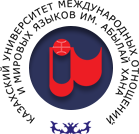 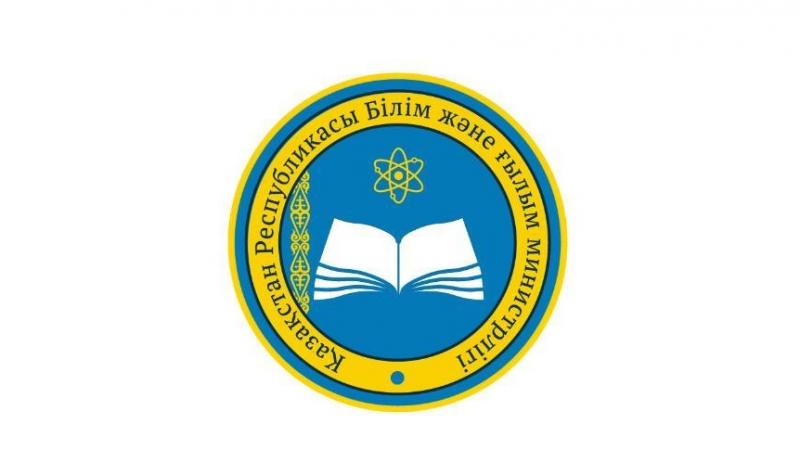 ҚАЗАҚСТАН РЕСПУБЛИКАСЫ БІЛІМ ЖӘНЕ ҒЫЛЫМ МИНИСТРЛІГІАБЫЛАЙ ХАН АТЫНДАҒЫ ҚАЗАҚ ХАЛЫҚАРАЛЫҚ ҚАТЫНАСТАР ЖӘНЕ ӘЛЕМ ТІЛДЕРІ УНИВЕРСИТЕТІАҚПАРАТТЫҚ ХАТҚазақстан Республикасы Ғылым және жоғары білім министрлігі Жоғары және жоғары оқу орнынан кейінгі білім Комитетінің 2023 жылғы 15 наурыздағы № 06-2/83-вн хаты негізінде «Абылай хан атындағы Қазақ халықаралық қатынастар және әлем тілдері Университеті» АҚ студенттер арасында, «Шет тілдері» мамандықтарының топтары бойынша Республикалық пәндік олимпиаданың II кезеңін өткізу бойынша базалық ЖОО ретінде айқындалды.Осыған байланысты «Абылай хан атындағы Қазақ халықаралық қатынастар және әлем тілдері университеті» АҚ 2023 жылғы 20-21 сәуір аралығында «Шет тілдері» мамандықтарының топтары бойынша Республикалық пәндік олимпиаданы өткізу туралы хабарлайды:Шет тілі: екі шет тілі:1.	«Шет тілі: екі шет тілі» француз тілі, 2.	«Шет тілі: екі шет тілі» ағылшын тілі, 3.	«Шет тілі: екі шет тілі» қытай тілі,Шетелдік филология:1.	«Шет тілдері филологиясы» ағылшын тілі,2.	«Шет тілдері филологиясы» қытай тілі,3.	«Шет тілдері филологиясы» жапон тілі,4.	«Шет тілдері филологиясы» корей тілі,5.	«Шет тілдері филологиясы» араб тілі,6.	«Шет тілдері филологиясы» түрік тілі,Аударма дело:«Аударма ісі» ағылшын тілі,«Аударма ісі» корей тілі,«Аударма ісі» қытай тілі«Аударма ісі» француз тіліОлимпиадаға қатысуға ЖОО ұйымдастырған Олимпиаданың 1-кезеңнің жеңімпаздары атанған жоғарыда көрстеілген мамандықтардың 2,3,4 курс студенттері шақырылады. Олимпиаданың 2-кезеңіне жоғарыда көрсетілген мамандықтар бойынша Республикалық олимпиадалардың өткен жылдардағы (2019 - 2022 ж.) жеңімпаздары  қатыстырылмайды.Олимпиаданың 2-кезеңінің турлары  «Абылай хан атындағы Қазақ халықаралық қатынастар және әлем тілдері университеті» АҚ ректоры бекіткен Ережеге сәйкес өткізіледі.Олимпиаданың 2-кезеңінің бағдарламасыP. S. Олимпиаданың 2-кезеңінің толыққанды бағдарламасы қатысушыларды тіркеу кезінді беріледі. Өткізілу орыны Алматы қаласы,  Мұратбаев көшесі 200,  «Абылай хан атындағы Қазақ халықаралық қатынастар және әлем тілдері университеті» АҚОлимпиадаға қатысу шарттары Олимпиадаға қатысты барлық шығындар Олимпиадаға жіберуші тарап есебінен қамтамасыз етіледі (келу, кету, тамақтану, қонақ үй немесе пәтер ақысы). Олимпиаданың 2-кезеңіне қатысу үшін қажетті құжаттарды: ЖОО-да өткізілген Олимпиаданың 1-кезеңінің қорытындысы туралы Ректордың (проректордың) қолы қойылған ресми хат немесе хаттама түрінде рәсімделген Ғылыми кеңестің шешімі,  қатысу туралы өтінішті (Қосымша), 2023 жылдың 10 сәуіріне дейін пошта арқылы (ОЛИМПАДА деген жазумен) және uzakbaev.n@ablaikhan.kz  электронды поштаcына «WORD» форматта (ОЛИМПАДА деген тақырыппен)  жіберілуі керек.Ұйымдастыру комитетіғылым және инновациялық қызмет басқармасының бас маманы: Узакбаев Н.Т.тел. 8 7272 92 03 84 (ішкі 2418)Қосымша2023 жылғы «Шетел  тілдері»  мамандықтар тобы бойынша Республикалық пәндік олимпиаданың 2-кезеңіне қатысу туралы өтініш ___________ (ЖОО атауы)Ректор _______________ аты-жөніКүніІс-шара20.04.2023Олимпиаданың 1-күні: қатысушыларды тіркеу, ашылу салтанаты, олимпиада барысы21.04.2023Олимпиаданың 2-күні: олимпиада барысы, жабылу салатанаты.№Қатысушының аты-жөні (толық түрде), адрес, телефон,e-mailҒылыми жетекшінің  аты-жөні (толық түрде),қызметі, ғылыми дәрежесі, оқытатын шетел тілі,e-mailМамандық, курс, қатысушының шетел тіліПрезентацияға қажетті техникалық құрал-жабдықОлимпиадаға қатысушыны алып келетін адамның аты-жөні, қызметі, ғылыми дәрежесі, оқытатын шетел тілі,моб.тел.,e-mail